  Ref.No.RTU/                                                                                                    Date: 07/08/2021Notice to the 1st  Semester and 5th Semester Students (erstwhile Hojai College)The students of college who are appearing upcoming examination for TDC 1st  semester(2015 to 2018 batch) and 5th semester (2015 & 2016 batch)are hereby informed to upload their answer scripts within the specified time (along with extension time) in GU portal.(https://web.gauhati.ac.in/otbe.)If a student fails to upload the answer scripts in the GU portal, he/she may mail the answer scripts to the email mentioned below:                     hojaicollegeexamination@gmail.comThe students must email the following while sending the answer scripts to the college email:Proof of attempting to upload the answer scripts in GU portal. (Screen shot of the failed attempts).Answer scripts.Important: Without proof of attempting to upload the answer scripts in GU portal, the same will not be entertained for evaluation.Helpline Number:Mr. C. Kalita, H.A.,RTU, Ph No.-9435369775Mr. Sanjib Bhattachrajee, Office Assistant, RTU, Ph No.-9957681035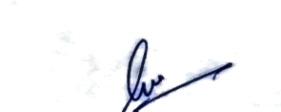       Working RegistrarRabindranath Tagore University, Hojai